 INFORMACJA O SYTUACJI NA LOKALNYM RYNKU PRACY W POWIECIE DĄBROWSKIM WEDŁUG STANU
 NA KONIEC MARCA 2023 ROKUPoziom bezrobociaNa koniec marca 2023 roku w Powiatowym Urzędzie Pracy w Dąbrowie Tarnowskiej zarejestrowanych osób bezrobotnych było 2212. To o 32 osoby więcej niż na koniec analogicznego roku poprzedniego, co oznacza 1,5 procentowy wzrost bezrobocia rok do roku. W stosunku do poprzedniego miesiąca bezrobocie spadło o 3,3 punktów procentowych (spadek o 76 osób).Wykres 1. Bezrobocie w powiecie dąbrowskim w latach 2022 - 2023Z ogółu zarejestrowanych bezrobotnych na koniec marca 2023 roku stanowiły: 81,1% osoby bezrobotne bez prawa do zasiłku (1795 osób),89,1% osoby poprzednio pracujące (1970 osób),73,1% osoby zamieszkałe na wsi (1616 osób),56,1% kobiety (1241 osób),53,3% osoby długotrwale bezrobotne (1179 osób),31,5% osoby bez kwalifikacji zawodowych (697 osób).KobietyWedług stanu na koniec marca 2023 r. zarejestrowanych było kobiet 1241, co stanowi 56,1% ogółu bezrobotnych. Liczba bezrobotnych kobiet spadła o 31 osób. W miesiącu marcu 2023 r. zarejestrowano 134 kobiety, co stanowi 48,0% ogółu nowo zarejestrowanych, a wyłączono z ewidencji 165 kobiet, co stanowi 46,5% ogółu wyłączonych. Liczba kobiet bez prawa do zasiłku 1016 tj. 45,9% ogółu bezrobotnych.Napływ i odpływ z bezrobociaNa kształt poziomu bezrobocia ma wpływ wielkość i dynamika zmian w napływie i odpływie z bezrobocia. W miesiącu marcu 2023 r. zarejestrowano 279 osób  bezrobotnych oraz wyrejestrowano 355 osób. Oznacza to, że saldo napływu było ujemne. Spośród zarejestrowanych 7 osób zostało zwolnionych z przyczyn leżących po stronie pracodawcy (przed rokiem była to 7 osób), zaś 35 osób dotychczas nie pracowało. W napływie do bezrobocia zdecydowaną większość stanowią osoby rejestrowane po raz kolejny (88,5% napływu). Natomiast z pośród osób wyłączonych 220 osób podjęło pracę (62,0% odpływu), w tym 63 osoby pracę subsydiowaną.Tabela 1. Napływ i odpływ z bezrobocia w powiecie dąbrowskim w 2023 rokuTabela 2. Napływ i struktura bezrobocia w powiecie dąbrowskimTabela 3. Odpływ bezrobotnych w powiecie dąbrowskimStopa bezrobociaW powiecie dąbrowskim stopa bezrobocia w miesiącu lutym 2023 roku wynosiła 13,5% co plasowało powiat na 1 miejscu w małopolsce.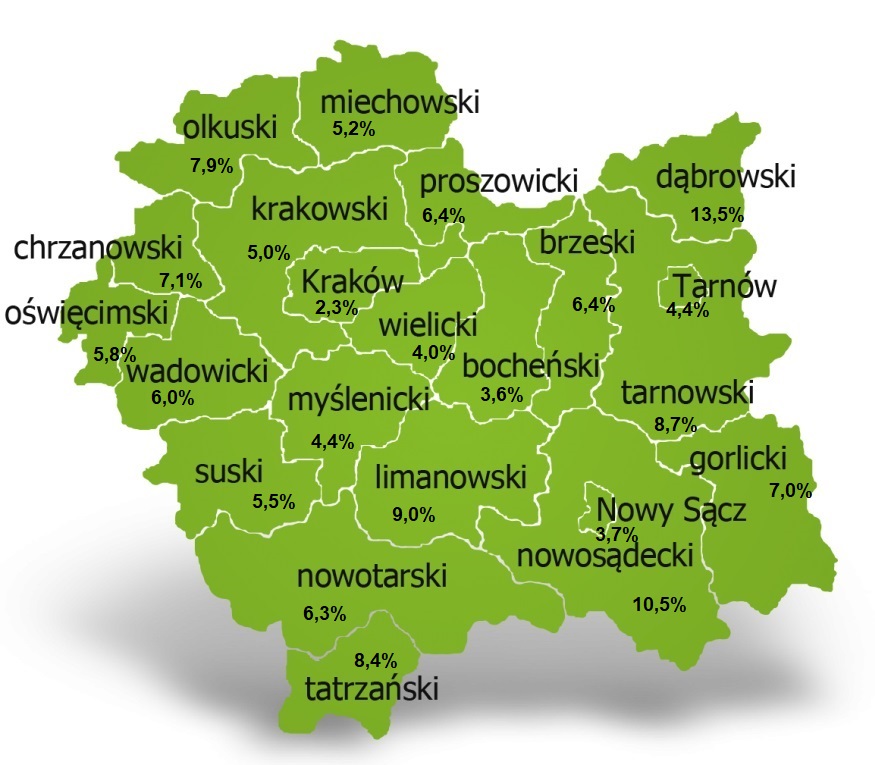 Tabela 4. Stopa bezrobocia w podziale: w  Polsce, województwie małopolskim i powiecie dąbrowskim (%)Ofert pracyW miesiącu marcu 2023 r. Powiatowy Urząd Pracy w Dąbrowie Tarnowskiej miał w dyspozycji 150 miejsc pracy i miejsc aktywizacji zawodowej. Liczba zgłoszonych ofert pracy w porównaniu do poprzedniego miesiąca była większa o 29 miejsc pracy. W stosunku do analogicznego roku poprzedniego liczba miejsc pracy i miejsc aktywizacji zawodowej była większa o 17 miejsc pracy. Tabela 5. Wolne miejsca pracy i miejsca aktywizacji zawodowej w 2023 rokuWykres 2. Wolne miejsca pracy i miejsca aktywizacji zawodowej w 2023 rokuStruktura bezrobotnych Struktura bezrobotnych według wybranych kategorii oraz poszukujących pracy przedstawia się następująco:Struktura osób bezrobotnych w miesiącu styczniu 2023 roku charakteryzowała:przewaga osób w grupie wiekowej  do 25-34 roku życia – 31,2 %przewaga osób z wykształceniem zasadniczym zawodowym – 33,0 %przewagą osób ze stażem pracy od 1-5 lat – 35,9%przewagą osób z czasem pozostawania bez pracy powyżej 24 miesięcy – 27,4%.Osoby w szczególnej sytuacji na rynku pracyNa koniec marca spośród osób będących w szczególnej sytuacji na rynku pracy najliczniejszą grupę stanowili długotrwale bezrobotni – 53,3% ogółu (1179 osób). Bezrobotni do 30 roku życia stanowili 34,5% (763 osoby), a powyżej 50 roku życia 18,9% (419 osób). Wśród osób bezrobotnych będących w szczególnej sytuacji znaczny był także udział osób sprawujących opiekę na co najmniej jednym dzieckiem do 6 roku życia – 26,5% (587 osób). Osoby bezrobotne niepełnosprawne stanowiły 4,3% (95 osób).Wykres 3. Bezrobotni w szczególnej sytuacji na rynku pracyPoszukujący pracyPoza ogólną liczbą bezrobotnych Powiatowy Urząd Pracy obsługuje jeszcze osoby, które są ewidencjonowane jako poszukujące pracy. Na koniec marca 2023 roku w PUP w Dąbrowie Tarnowskiej, jako poszukujący pracy zarejestrowanych było 45 osób (w tym kobiet 31). Spośród, których 17 osób to niepełnosprawni niepozostający w zatrudnieniu.Bezrobocie w gminach na terenie powiatu dąbrowskiego.Poniższy wykres przedstawia zróżnicowanie zarejestrowanych osób bezrobotnych według miejsca zamieszkania z podziałem na poszczególne gminy.Wykres 4. Bezrobocie w gminach powiatu dąbrowskiegoW ogólnej liczbie zarejestrowanych udział w poszczególnych samorządach jest różny. Według stanu koniec marca 2023 r. najwięcej zarejestrowanych osób bezrobotnych pochodzi z terenów miasta i gminy Dąbrowa Tarnowska – 817 (36,9%) oraz miasta i gminy Szczucin – 563 osoby (25,5% ogółu bezrobotnych). Najmniej zaś gminy: Bolesław – 60 osób (2,7%) oraz  Gręboszów – 81 osób (3,6%  ogółu bezrobotnych).Tabela 6. Struktura bezrobocia według wybranych kryteriówwyszczególnienieI 2023IIIIIIVVVIVIIVIIIIXXXIXIInapływ278243279odpływ146182355wyszczególnieniezarejestrowani w marcu 2023 r. (napływ)zarejestrowani w marcu 2023 r. (napływ)narastająco od początku rokunarastająco od początku rokustan na koniec okresu sprawozdawczegostan na koniec okresu sprawozdawczegoogółemkobietyogółem kobietyogółemkobietyzarejestrowani ogółem27913480038722121241w tymw tymw tymw tymw tymw tymw tympoprzednio pracujący24411570934019701085dotychczas niepracujący35199147242156zarejestrowani po raz pierwszy3212108503212zarejestrowani po raz kolejny247122692337247122z prawem do zasiłku8239239110417225do 12 miesięcy od dnia ukończenia nauki51301226616477Osoby będące w szczególnej sytuacji na rynku pracyOsoby będące w szczególnej sytuacji na rynku pracyOsoby będące w szczególnej sytuacji na rynku pracyOsoby będące w szczególnej sytuacji na rynku pracyOsoby będące w szczególnej sytuacji na rynku pracyOsoby będące w szczególnej sytuacji na rynku pracyOsoby będące w szczególnej sytuacji na rynku pracydo 30 roku życia14978403198763448do 25 roku życia9449263128416217długotrwale bezrobotne70392131201179752powyżej 50 roku życia35139939419155korzystające ze świadczeń z pomocy społecznej111174posiadające co najmniej jedno dziecko do 6 roku życia432912675587488posiadające co najmniej jedno dziecko niepełnosprawne do 18 roku życia212164niepełnosprawni8525109547WyszczególnienieWyszczególnienieWyszczególnienieWyłączeni (odpływ) w miesiącu marcu 2023 r.Wyłączeni (odpływ) w miesiącu marcu 2023 r.Narastająco od początku rokuNarastająco od początku rokuogółemkobietyogółemkobietywyłączono z ewidencji ogółemwyłączono z ewidencji ogółemwyłączono z ewidencji ogółem355165683318w tym:w tym:w tym:w tym:w tym:w tym:w tym:podjęcia pracy w miesiącu sprawozdawczympodjęcia pracy w miesiącu sprawozdawczympodjęcia pracy w miesiącu sprawozdawczym220103407191z tego:niesubsydiowanejniesubsydiowanej15774306146z tego:subsydiowanejsubsydiowanej632910145z tego:z tegoprac interwencyjnych45225628z tego:z tegorobót publicznych103207z tego:z tegopodjęcia dział. gospodarczej0000z tego:z tegopodjęcia pracy w ramach refundacji kosztów zatrudnienia bezrobotnego20122z tego:z tegopodjęcie pracy poza miejscem zamieszkania w ramach bonu na zasiedlenie 64138z tego:z tegoinne0000rozpoczęcia szkoleniarozpoczęcia szkoleniarozpoczęcia szkolenia111121rozpoczęcia stażurozpoczęcia stażurozpoczęcia stażu36275239rozpoczęcia pracy społecznie użytecznejrozpoczęcia pracy społecznie użytecznejrozpoczęcia pracy społecznie użytecznej0000odmowy bez uzasadnionej przyczyny przyjęcia propozycji rozpoczęcia odpowiedniej pracy lub innej formy pomocy, w tym w ramach PAIodmowy bez uzasadnionej przyczyny przyjęcia propozycji rozpoczęcia odpowiedniej pracy lub innej formy pomocy, w tym w ramach PAIodmowy bez uzasadnionej przyczyny przyjęcia propozycji rozpoczęcia odpowiedniej pracy lub innej formy pomocy, w tym w ramach PAI2132niepotwierdzeni gotowości do podjęcia pracyniepotwierdzeni gotowości do podjęcia pracyniepotwierdzeni gotowości do podjęcia pracy3498523dobrowolnej rezygnacji ze statusu bezrobotnegodobrowolnej rezygnacji ze statusu bezrobotnegodobrowolnej rezygnacji ze statusu bezrobotnego37198143podjęcia naukipodjęcia naukipodjęcia nauki0000osiągnięcia wieku emerytalnegoosiągnięcia wieku emerytalnegoosiągnięcia wieku emerytalnego30113nabycia praw emerytalnych lub rentowychnabycia praw emerytalnych lub rentowychnabycia praw emerytalnych lub rentowych0011nabycia praw do świadczenia przedemerytalnegonabycia praw do świadczenia przedemerytalnegonabycia praw do świadczenia przedemerytalnego0000innychinnychinnych1253115według wybranych kategorii bezrobotnych :według wybranych kategorii bezrobotnych :według wybranych kategorii bezrobotnych :według wybranych kategorii bezrobotnych :według wybranych kategorii bezrobotnych :według wybranych kategorii bezrobotnych :według wybranych kategorii bezrobotnych :do 30 roku życiado 30 roku życiado 30 roku życia18181343160do 25 roku życiado 25 roku życiado 25 roku życia11749229108powyżej 50 roku życiapowyżej 50 roku życiapowyżej 50 roku życia38127725długotrwale bezrobotnedługotrwale bezrobotnedługotrwale bezrobotne944818297wyszczególnienieI 2023IIIIIIVVVIVIIVIIIIXXXIXIIpowiat dąbrowski13,213,5małopolska4,84,9Polska5,55,5WyszczególnienieWyszczególnienieZgłoszone w marcu 2023Zgłoszone w marcu 2023Zgłoszone w marcu 2023Narastająco od początku roku 2023Narastająco od początku roku 2023Narastająco od początku roku 2023WyszczególnienieWyszczególnienieogółemsubsydiowanejz sektora publicznegoogółemsubsydiowanejz sektora publicznegoOgółem wolne miejsca pracy i miejsca aktywności zawodowejOgółem wolne miejsca pracy i miejsca aktywności zawodowej150942132319853z ogółemz ogó-łemzatrudnienie lub inna praca zarobkowa10145424712230z ogółemz ogó-łemstaże474717747423z ogółemz ogó-łemprzygotowanie zawodowe dorosłych000000z ogółemz ogó-łemprace społecznie użyteczne220220z ogółemz ogó-łemdla niepełnosprawnych200200z ogółemz ogó-łemdla osób w okresie do 12 miesięcy od dnia ukończenia nauki000000wyszczególnieniewyszczególnienierazemudział %kobietydo 30 roku życiadługotrwale bezrobotnipowyżej 50 roku życiaposzukujący pracyOgółemOgółem2212100%1241763117941945wiek18-2441618,8%217416115x4wiek25-3469031,2%472347377x9wiek35-4451723,4%309x318x14wiek45-5431614,3%162x1881467wiek55-591597,2%80x1031596wiek60 lat i więcej1145,2%1x781145WykształcenieWyższe30914,0%24395163116Wykształceniepolicealne i średnie zawodowe46321,0%3151862065310Wykształcenieśrednie ogólnokształcące29613,4%21914815695Wykształceniezasadnicze zawodowe73133,0%31626540118412Wykształceniegimnazjum/ podstawowe i poniżej41318,7%1486925316212Staż pracy ogółemdo 1 roku44520,1%305183268477Staż pracy ogółem1-579535,9%453378432569Staż pracy ogółem5-1035416,0%18658170714Staż pracy ogółem10-2023610,6%10741101059Staż pracy ogółem20-301054,7%32X60841Staż pracy ogółem30 lat i więcej351,6%2X17350Staż pracy ogółembez stażu24210,9%1561401222115Czas pozostawania bez pracy w miesiącachdo 12009,0%829522289Czas pozostawania bez pracy w miesiącach1-335516,0%174172554311Czas pozostawania bez pracy w miesiącach3-634515,6%16113276674Czas pozostawania bez pracy w miesiącach6-1239317,7%2191591126510Czas pozostawania bez pracy w miesiącach12-2431214,1%18585310644Czas pozostawania bez pracy w miesiącachpowyżej 2460727,4%4201206041527Wyszczególnienieogółemwiekdo 30 roku życiawiekdo 25 roku życiapowyżej 50 roku życiadługotrwale bezrobotniPowiat dąbrowski22127634164191179Bolesław602211729Dąbrowa T. - miasto4111095294219Dabrowa T. - gmina4061488483207Gręboszów8131182039Mędrzechów 12742252168Olesno2941066045146Radgoszcz2701206536140Szczucin - miasto185573139106Szczucin - gmina3781287074225